EP208 Additional DocumentExamples of Non-linear Fitting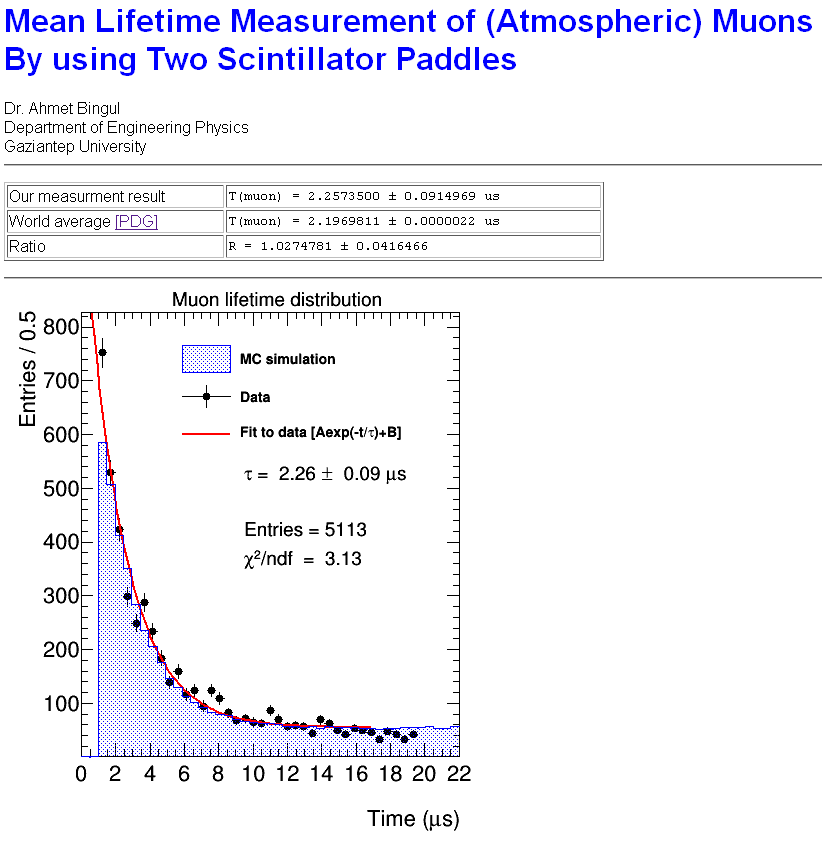 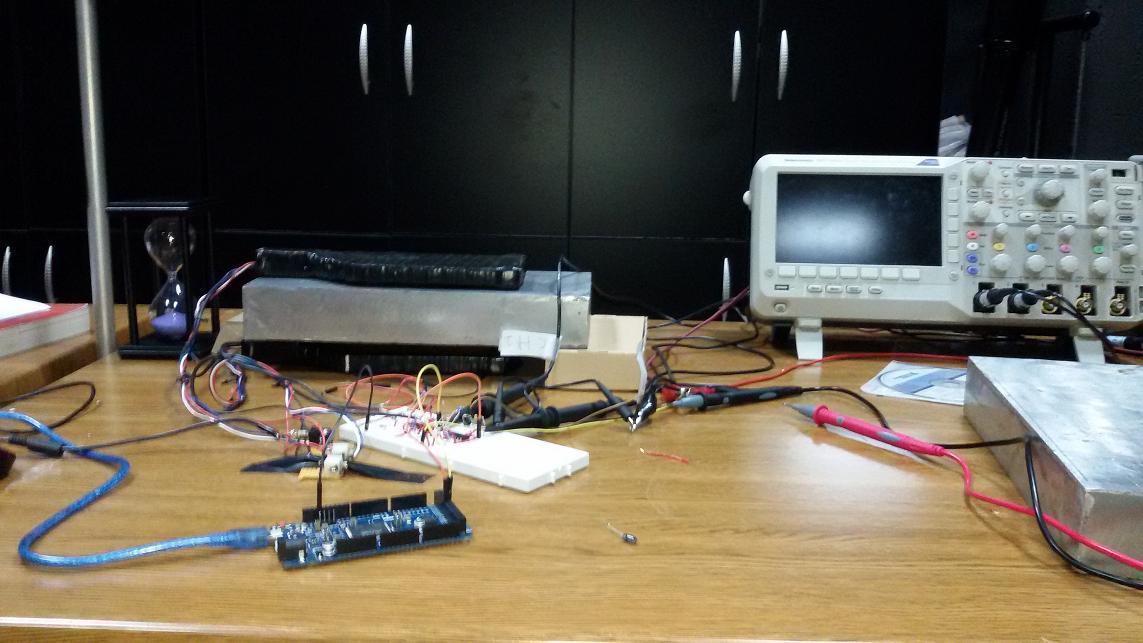 Radioactive Decay Data SetTopic: curve fitting, exponential decaySource: Collected in 1995 by Dot Doyle and John Kolena, teachers at NCSSM.PLOTTime	 #Particles(sec) Escaped in 30 sec15	 487745	 462275	 4034105	 3610135	 3125165	 2915195	 2593225	 2348255	 2171285	 1959315	 1820345	 1806375	 1432405	 1375435	 1398465	 1222495	 1258525	 1324555	 1070585	  986615	 1025645	 1117675	  963705	  947735	  901765	  889795	  872825	  786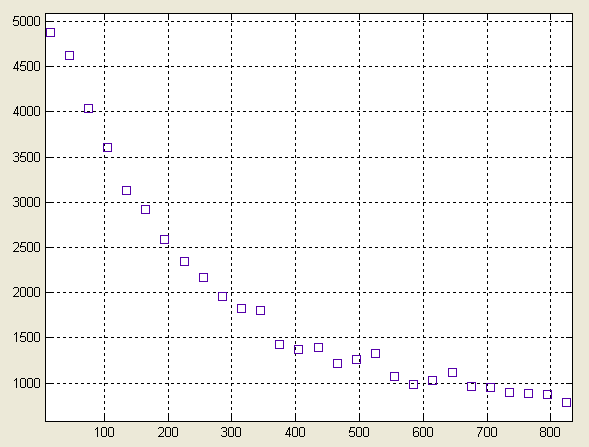 